Партизанский городской округ-                                                                   территория безопасностиДЕЙСТВИЯ НАСЕЛЕНИЯ ПРИ УГРОЗЕ СОВЕРШЕНИЯ ТЕРАКТА-Задернуть шторы на окнах. Это убережет вас 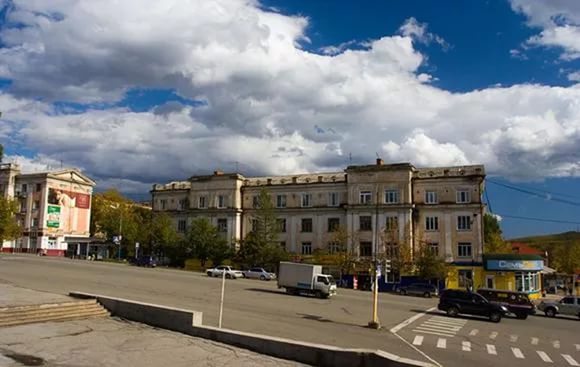 от разлетающихся осколков стёкол.-Подготовиться к экстренной эвакуации. Для этого сложите в сумку документы, деньги, ценности, немного продуктов. Желательно иметь свисток. 	-Помочь больным и престарелым подготовиться к эвакуации.	-Убрать с балконов и лоджий горюче-смазочные и легковоспламеняющиеся материалы.-Подготовить йод, бинты, вату и другие медицинские -средства для оказания первой медицинской помощи.-Договориться с соседями о совместных действиях на случай оказания взаимопомощи.	-Избегать мест скопления людей (рынки, магазины, стадионы….)-Реже пользоваться общественным транспортом.-Желательно отправить детей и престарелых на дачу, в деревню, в другой населенный пункт к родственникам или знакомым.-Держать постоянно включенным телевизор, радиоприемник.-Создать в доме (квартире) небольшой запас продуктов и воды. 